Вебинар «Вопросы реализации 172-ФЗ «О стратегическом планировании» на региональном и муниципальном уровне. Государственные (муниципальные) программы»Вебинар «Вопросы реализации 172-ФЗ «О стратегическом планировании» на региональном и муниципальном уровне. Государственные (муниципальные) программы»Организатор:Компания «Р.О.С.Т.У.»Спикеры:Очирова Бая ВячеславовнаУчастники:Экономические и финансовые органы субъектов РФ и муниципальных образований, органы государственной власти субъектов РФ и органы местного самоуправленияДата:10 июля 2017 г.Время начала:10:00 (мск)План вебинара:План вебинара:10:00Начало вебинара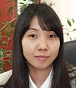 Очирова Б.В. – начальник отдела методологии ООО «Р.О.С.Т.У.»Нормативное правовое обеспечение стратегического планирования на региональном и муниципальном уровне.Взаимосвязь документов стратегического планирования.Автоматизация:разработки документов стратегического планирования;разработки (корректировки) государственных (муниципальных) программ;формирования бюджета;мониторинга за реализацией государственных (муниципальных) программ;оценки эффективности реализации государственных (муниципальных) программ.11:00Ответы на вопросы